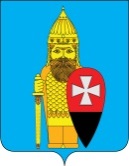 СОВЕТ ДЕПУТАТОВ ПОСЕЛЕНИЯ ВОРОНОВСКОЕ В ГОРОДЕ МОСКВЕРЕШЕНИЕ22 августа 2018 года № 07/04О рассмотрении протеста прокуратуры ТАО г. Москвы на решение Совета депутатов поселения Вороновское от 28.03.2018г. № 03/07 «Об утверждении Положения о предоставлении депутатами Совета депутатов поселения Вороновское, главой поселения Вороновское сведений о своих доходах, расходах, об имуществе и обязательствах имущественного характера, а так же о доходах, расходах, об имуществе и обязательствах имущественного характера своих супруги (супруга)и несовершеннолетних детей и порядка размещения этих сведений на официальном сайте администрации поселения Вороновское и предоставление этих сведений общероссийским средствам массовой информации»   В соответствии с Федеральным законом от 06.10.2003г. № 131-ФЗ «Об общих принципах организации местного самоуправления в Российской Федерации», рассмотрев протест прокуратуры Троицкого административного округа г. Москвы от 25.06.2018г. № 7-1-2018/3950 на решение Совета депутатов поселения Вороновское от 28.03.2018г. № 03/07 «Об утверждении Положения о предоставлении депутатами Совета депутатов поселения Вороновское, главой поселения Вороновское сведений о своих доходах, расходах, об имуществе и обязательствах имущественного характера, а так же о доходах, расходах, об имуществе и обязательствах имущественного характера своих супруги (супруга)и несовершеннолетних детей и порядка размещения этих сведений на официальном сайте администрации поселения Вороновское и предоставление этих сведений общероссийским средствам массовой информации»;Совет депутатов поселения Вороновское решил:   1. Признать утратившим силу решение Совета депутатов поселения Вороновское от 28.03.2018г. № 03/07 «Об утверждении Положения о предоставлении депутатами Совета депутатов поселения Вороновское, главой поселения Вороновское сведений о своих доходах, расходах, об имуществе и обязательствах имущественного характера, а так же о доходах, расходах, об имуществе и обязательствах имущественного характера своих супруги (супруга)и несовершеннолетних детей и порядка размещения этих сведений на официальном сайте администрации поселения Вороновское и предоставление этих сведений общероссийским средствам массовой информации».   2. Опубликовать настоящее решение в бюллетене «Московский муниципальный вестник» и разместить на официальном сайте администрации поселения Вороновское в информационно – телекоммуникационной сети «Интернет».   3. Контроль за исполнением настоящего решения возложить на Главу поселения Вороновское Исаева М.К.Главапоселения Вороновское                                                                           М.К. Исаев